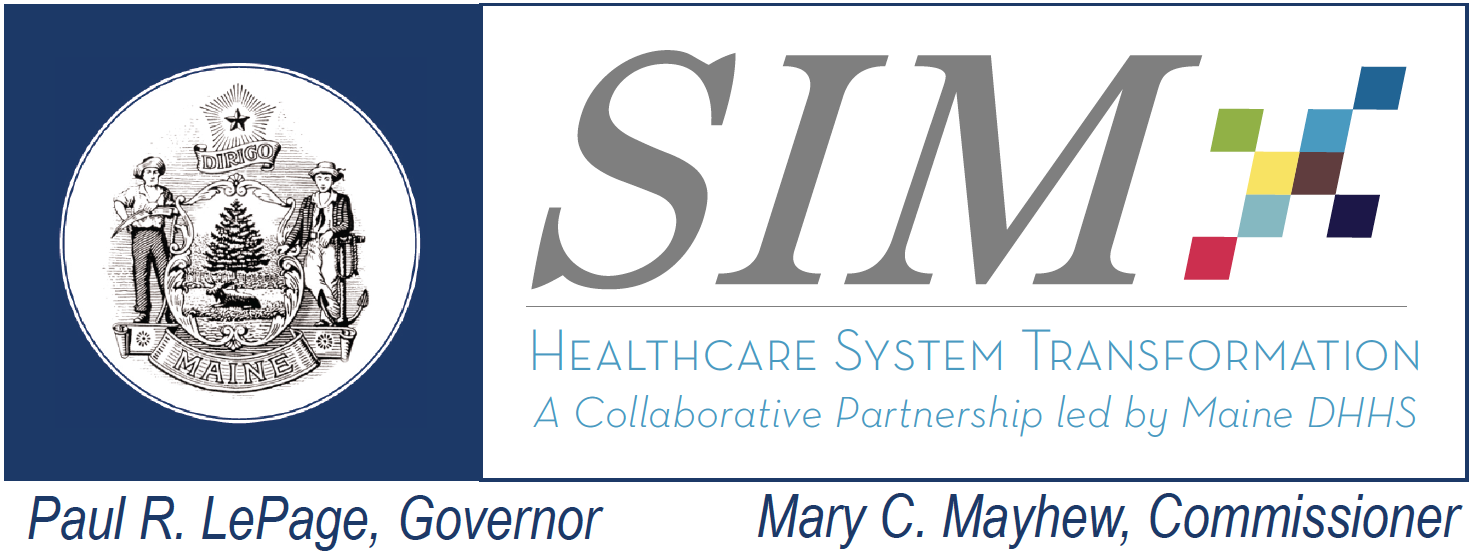 SIM Steering Committee MeetingAugust 26, 2015        9:00 AM – 12 PMMaineGeneral’s Alfond Center for Health, Conference Room 3Conference Call #: 1-571-317-3131  Conference Code:  325-368-269Webinar Link: https://global.gotomeeting.com/join/325368269      SIM Steering Committee MeetingAugust 26, 2015        9:00 AM – 12 PMMaineGeneral’s Alfond Center for Health, Conference Room 3Conference Call #: 1-571-317-3131  Conference Code:  325-368-269Webinar Link: https://global.gotomeeting.com/join/325368269      SIM Steering Committee MeetingAugust 26, 2015        9:00 AM – 12 PMMaineGeneral’s Alfond Center for Health, Conference Room 3Conference Call #: 1-571-317-3131  Conference Code:  325-368-269Webinar Link: https://global.gotomeeting.com/join/325368269      TopicLeadObjective and Planned Highlights of DiscussionEstimated Time1- Welcome – Minutes Review and AcceptanceRandy ChenardApprove Steering Committee minutes from June Steering Committee meeting 10 minutes 9:00 – 9:102 – Subcommittee ReportsSubcommittee Chairs Attached to the meeting materials.   Objective:  provide subcommittee updates and answer any questions from Steering Committee members based on review of reports. 20 minutes9:10 – 9:303- SIM Activities CommunicationRandy ChenardObtain input from SIM Steering Committee on how to effectively communicate SIM activities10 minutes9:30-9:40 4- SIM Core Evaluation Dashboard Jay YoeObjective:  Review current version of SIM Core Evaluation Dashboard with Steering Committee, Q&A30 minutes9:40 – 10:105- SIM Objective Review Katie Fullam HarrisObjectives:Status update and review timeline15 Minutes10:10-10:25Break 10:25 – 10:40Break 10:25 – 10:40Break 10:25 – 10:40Break 10:25 – 10:406- SIM Core Evaluation Measures: MaineCare Target ReviewJay Yoe/Amy DixObjective:  Review specific SIM MaineCare targets, receive input/perspective on targets from the Steering Committee30 minutes10:40 – 11:107 –   SIM Core Evaluation Measures: Commercial Target DevelopmentKristine Ossenfort/ Katherine PelletreauObjectives:Status update and Question and Answer15 Minutes11:10-11:258 –   SIM Core Evaluation Measures:  Medicare Target DevelopmentFran JensenObjectives:CMS to provide update on Medicare target development process and describe perspective on Maine’s target development focus. 10 minutes11:25 – 11:359 - Steering Committee Risk or Issue identification and reviewAllStanding agenda item - Allocate time for Steering Committee members to identify risks or issues to SIM Risk and Issue logAs needed  and as time allows10 - Public CommentTo begin no later than 11:50